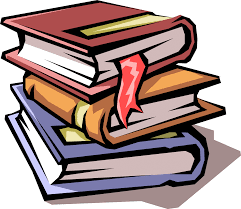 "The worth of a book
 is to be measured 
by what you can 
carry away from it."-James Bryce-